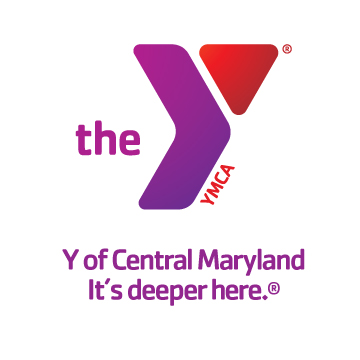 FOR IMMEDIATE RELEASE							Media Contact:	June 2, 2015									Leanna Bernhard												Profiles, Inc.										410-243-3790										leanna@profilespr.comY OF CENTRAL MARYLAND SELECTS ALAN CASON AS BOARD CHAIR(Baltimore, MD) – The Y of Central Maryland is pleased to announce the selection of Alan Cason as Chair of the Association Board of Directors. Cason is replacing Bonnie Phipps whose term expired; however, she remains on the Board. “We are honored to have Alan Cason lead the Y of Central Maryland's Board of Directors as the incoming Chair,” said John Hoey, President and CEO of the Y of Central Maryland. “Alan takes over Y board leadership from the very able Bonnie Phipps just as we embark on a new phase of the Y's work, implementing our new strategic plan, called Impact 2020.  This plan doubles down on our commitment, as a major charitable organization, to have even more significant impact on the well-being of our community and the nearly 300,000 people we serve annually. There is no doubt that Alan Cason is the right leader at this important time, as we all work together to assure our vision of a healthier and more connected Central Maryland.”As Board Chair, Cason will provide fiduciary oversight, ensure the Y fulfills its charitable mission, develop the organization’s strategy, approve all new programs and facility development and support the organization’s philanthropic efforts. Cason’s term will last two years.  “The Y of Central Maryland plays a vital role in community development at all levels and we hope to have an even greater impact as we turn our new strategic plan into action,” said Cason. “I’m proud of the important work the Y is doing in our region and I’m honored to serve as Chair of the Board of Directors.”Cason is a partner at the international law firm McGuire Woods, serving as chair of the public finance practice. In addition to the Y, Cason holds other various volunteer positions, including serving as a board member for the University of Maryland Alumni Association, the Maryland Volunteer Lawyers Service and the African American Real Estate Professionals. Cason received both his undergraduate and law degrees from the University of Maryland. He resides in Ellicott City.  Our Mission: 
The Y of Central Maryland is a charitable organization dedicated to developing the full potential of every individual through programs that build healthy spirit, mind and body for all.Our Commitment:At the Y, we are committed to providing family-oriented, affordable, high quality programs.A cause driven organization with three areas of vital focus:For Youth Development: nurturing the potential of every child and teenFor Healthy Living: improving our community’s health & well-beingFor Social Responsibility: giving back and providing support for our neighborsThe Y is a place for everyone. People of all races, ages, faiths, gender, abilities, backgrounds and incomes are welcome and financial assistance on a sliding scale is available to those who would otherwise be unable to participate.Our Values: Caring, Honesty, Respect and ResponsibilityMore information can be found at www.ymaryland.org.###